Приложение 4 (презентация Power Point)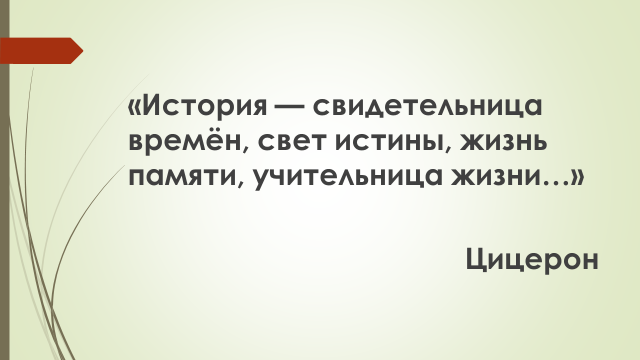 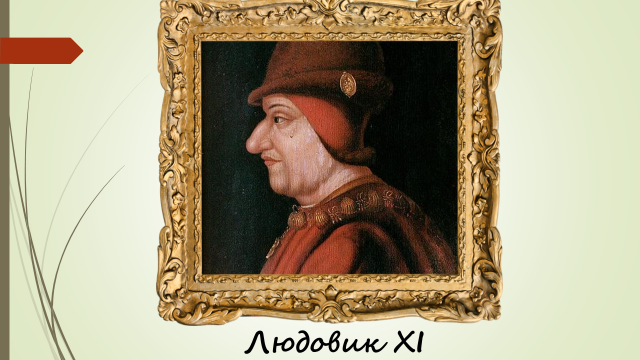 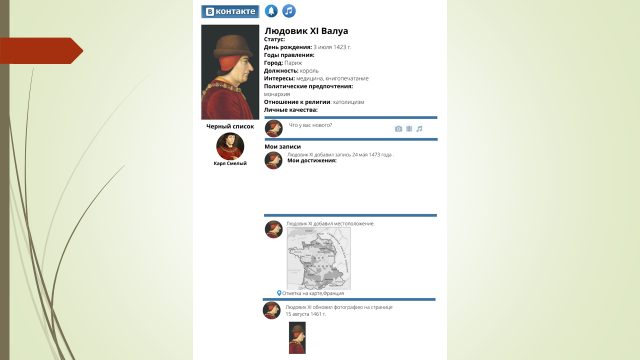 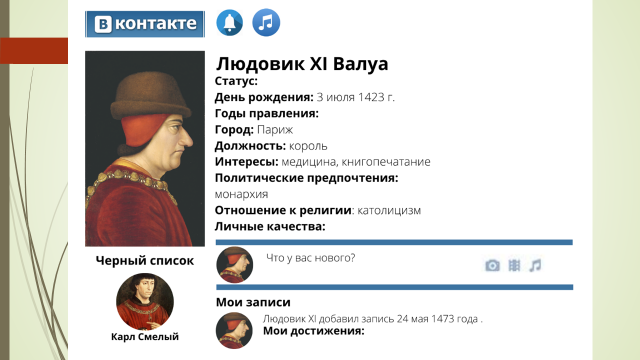 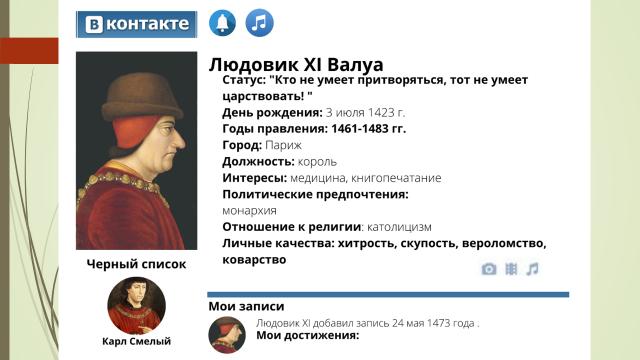 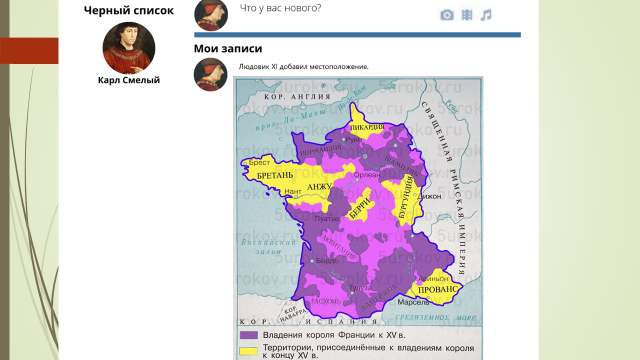 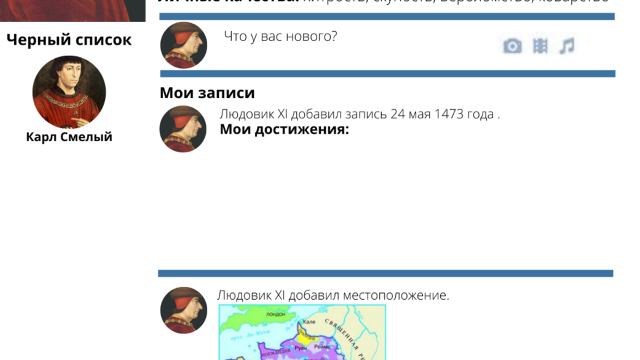 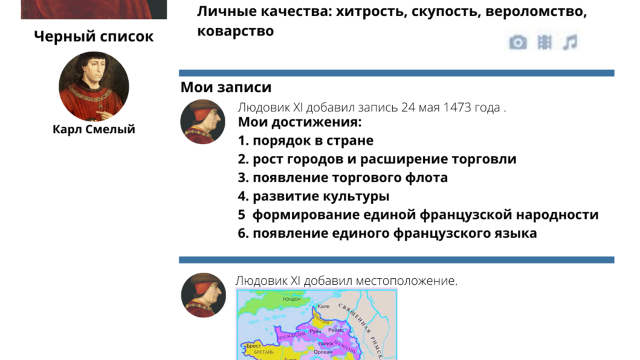 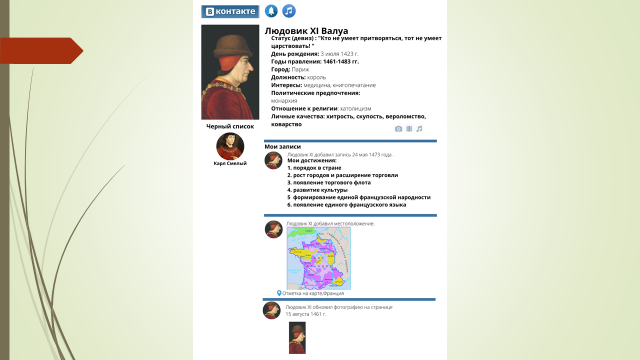 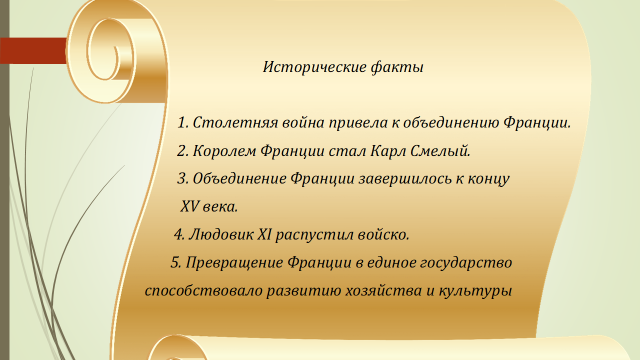 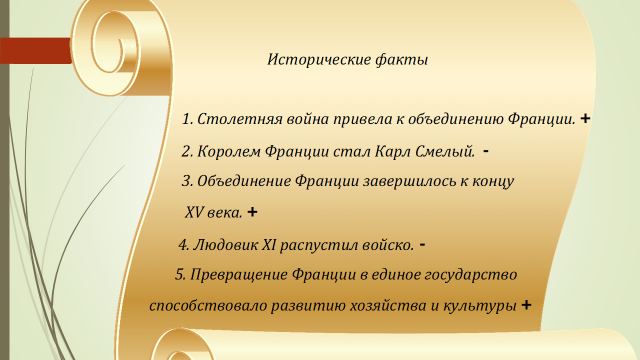 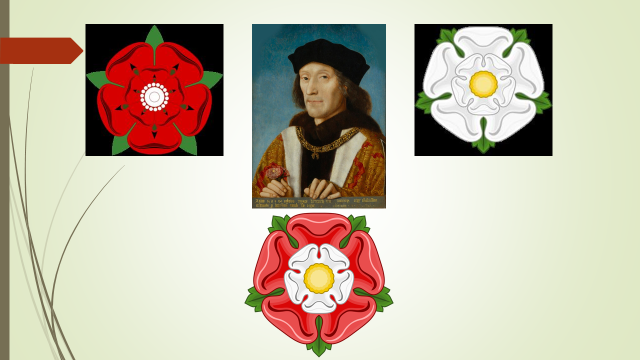 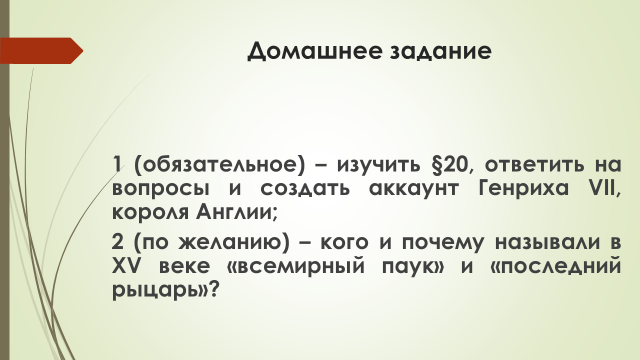 